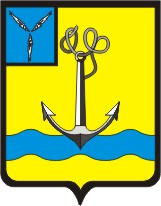 АДМИНИСТРАЦИЯТАРЛЫКОВСКОГО МУНИЦИПАЛЬНОГО ОБРАЗОВАНИЯРОВЕНСКОГО МУНИЦИПАЛЬНОГО РАЙОНА САРАТОВСКОЙ ОБЛАСТИП О С Т А Н О В Л Е Н И Еот 15.02. 2016г.				№ 13				        с. ТарлыковкаО мероприятиях  по подготовке и пропуску паводковых вод на территории Тарлыковского муниципального образования в 2016году	В целях обеспечения организационного пропуска паводковых вод на территории Тарлыковского муниципального образования весной 2016года,             в соответствии с Федеральным законом от 21.12.1994г. № 68-ФЗ « О защите населения и территорий от чрезвычайных ситуаций природного и техногенного характера» администрация Тарлыковского муниципального образования ПОСТОНОВЛЯЕТ:	1.Создать и утвердить состав паводковой комиссии по подготовке к                         безаварийному пропуску паводковых вод на территории Тарлыковского муниципального образования (приложение №1).	2.Утвердить план мероприятий по подготовке к безаварийному пропуску паводковых вод в 2016 году на территории Тарлыковского муниципального образования (приложение №2).      3. Рекомендовать руководителям социальной сферы, организаций и                        предприятий всех форм собственности принять все меры по безопасному передвижению детей и технических средств во время весенней распутицы.      4. Настоящее постановление подлежит обнародованию в соответствии с решением Совета МО от 24.10.2005г. №7.      5. Настоящее постановление вступает в силу с момента его  обнародования.     6. Контроль за исполнением данного распоряжения оставляю за собой.Глава Тарлыковскогомуниципального образования					В.И. ПетличенкоПриложение № 1                                                                                            к постановлению № 13                                                                                           от 15.02.2016г.ДОЛЖНОСТНОЙ  СОСТАВпаводковой комиссиина территории Тарлыковского муниципального образованияПредседатель комиссии- Петличенко В.И.- глава Тарлыковского МОЧлены комиссии :  Исмаилов С.Х.-  директор  ООО »Северяне» / по согласованию/Красников Д.И.- депутат Совета Тарлыковского МО / по согласованию/Авдонин А.Ф.-    индивидуальный предприниматель / по согласованию/Дерр Я.Х.-            глава КФХ «Дерр» / по согласованию/Гелимова Ж.У.–        заведущая ФАПом с.Тарлыковка / по согласованию/Рис В.В. -              индивидуальный предприниматель / по согласованию/                                                                     Приложение № 2                                                                                            к постановлению № 13                                                                                           от 15.02.2016г ПЛАН МЕРОПРИЯТИЙпо подготовке и безаварийному пропуску паводковых вод на территории Тарлыковского муниципального образования в 2016 году№п/пНаименование мероприятийИсполнениеОтветственный за исполнение1.Создание комиссии по обеспечению пропуска паводка.до 28.02.16Глава МО2.Рекомендовать руководителям  всех учреждений и предприятий  осмотр гидротехнических сооружений, мостов и других водохозяйственных объектов, разработка мероприятий по предотвращению их от затопления и разрушения.Утверждение разработанных мероприятий на заседании паводковой комиссии муниципального образования и реализация ее до начала паводка.до 01.03.16 Глава  МОЧлены комиссии3.Завершение работ по очистке от снега водосборных сооружений и канализаций, отколке льда у водоприемных сооружений. до 10.03.16 Глава МО4.Рекомендовать руководителям  всех учреждений и  предприятий  осмотр и очистку от снега, мусора  и посторонних предметов отверстий мостов и водопропускных труб федерального и территориального значения.до 10.03.16Глава МОЧлены комиссии5.Контроль выполнения плана санитарно-гигиенических, противоэпизоологических мероприятий, направленных на предупреждение инфекционной заболеваемости населения МО, попадающего в район затопления.постоянноГлава МОЗав.ФАПом  (по согласованию)6.Запрещение, в период прохождения паводка, проезда всех видов транспорта по затопленным местам, не предназначенных для этих целей весь периодГлава МО УУПБашмаков В.Т.(по согласованию)7.Определение и оборудование указательных мест объезда и подготовка объездных маршрутов проезда по затопленным участкам дорог.до 10.03.16Глава МО УУП Башмаков В.Т. (по согласованию)8.Рекомендовать руководителям предприятий  разработать план привлечения местного населения к выполнению работ, обеспечение безопасности их работ.до 10.03.16       Глава МОЧлены комиссии9.Рекомендовать руководителям предприятий  провести проверку готовности сил и средств, привлекаемых к работам при угрозе в ходе затопления. до 07.03.16Глава МОЧлены комиссии10.Обеспечение постоянного и своевременного информирования населения о складывающейся паводковой обстановке и правилах поведения. В течение паводкаСпециалистВегель С.В.11.Организация взаимодействия с паводковыми комиссиями соседних МО  по вопросу прохождения паводка.до 05.03.15Глава МО12.Организация в паводковых зонах страховой защиты строений, домашнего имущества и животных, принадлежащих на правах личной собственности, а также зданий, имущества, принадлежащего юридическим лицам.до 10.03.16Глава МОСтраховая компания                « Росгосстрах»(по согласованию)13.Назначение ответственных за состояние ГТС, находящихся на территории МО, в т.ч. бесхозных, для организации контроля за их подготовкой к безаварийному пропуску паводковых вод.  до 07.03.16Глава МО